TRIDUO EM PREPARAÇÃO À FESTA DO DIVINO MESTREOfício da tarde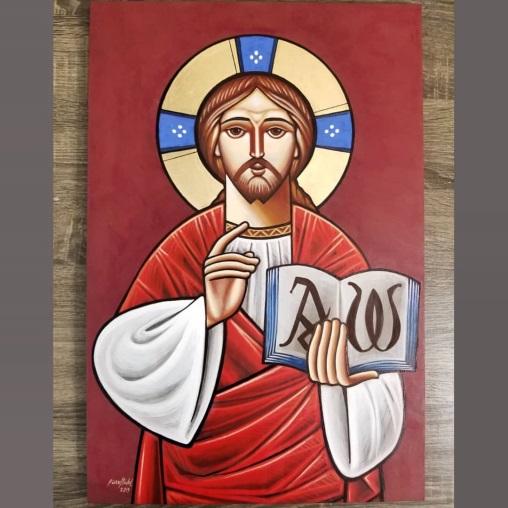 DIA 23 QUARTA-FEIRACHEGADAJesus, de todos salvador, tua luz revela o esplendor do Pai.Nós te cantamos, bendizendo o teu amor.Ou: Eu sou caminho, a verdade e a vida, eu sou o caminho, a verdade e a vida. (Belimar)2. ABERTURA –	Vem, ó Deus da vida, vem nos ajudar! (bis) Vem não demores mais vem nos libertar ! (bis) –	Glória ao Pai e ao Filho e ao Santo Espírito. (bis) Glória à Trindade Santa, glória ao Deus bendito! (bis) –	O Senhor Jesus,Mestre e Pastor. (bis) para seguir seus passos ele nos chamou. (bis) –	Aleluia, irmãs, aleluia, irmãos! (bis) Cristo é nossa vida, a Deus louvação! (bis) 3. RECORDAÇÃO DA VIDANeste primeiro dia do tríduo em preparação a festa de Jesus Mestre, em sintonia  com o sínodo para a Amazônia, recordemos as palavras de Francisco do na exortação apostólica Evangelii Gaudium:“A alegria do Evangelho enche o coração e a vida inteira daqueles que se encontram com Jesus”. A conversão pastoral, que o sínodo propõe, de uma  Igreja em saída, corresponde a Evangelli Gaudium.4. HINO:Vós sois o caminho, ODC p. 265Senhor meu Deus, obrigado, ODC p. 284A ti ó Deus, ODC p. 286, estrofes 2 e 3.Outros: cf. Abaixo5. SALMODIA• Salmo 27(26) - Antífona [Marcos 10,40-51):O cego Bartimeu, jogando  fora o mando, deu um pulo, e foi ao encontro de Jesus.  Ele reconhece em Jesus o Mestre, capaz de devolver-lhe a visão.ó Filho de Davi, de mim tem piedade. “Que queres que eu te faça?” Senhor que eu possa ver, Senhor, que eu possa ver, Senhor que eu possa ver.• Cântico de Colossenses 1- ODC p. 2576. LEITURA BÍBLICA - Gálatas 2, 19b-20Leitura da carta do apóstolo Paulo ao Gálatas. Estou crucificado com Cristo. E já não sou eu que vivo: é Cristo que vive em mim.E a vida que vivo agora na carne, eu a vivo pela fé no Filho de Deus que me amou e se entregou por mim. Palavra do Senhor.Responso: Fl1,20-21;3,14Cristo será engrandecido no meu corpo, pela vida ou pela morte,pois para mim o viver é Cristo, e o morrer é apenas lucro.Sabeis que eu tenho por missão a defesa do Evangelho,pois para mim o viver é Cristo, e o morrer é apenas lucro.Esquecendo o que fica para trás, corro em direção à meta,pois para mim o viver é Cristo, e o morrer é apenas lucro.• Palavra de Alberione [Ipsum Audite, p. 86)Uma vez que a pessoa se abandonou aos cuidados do Pai celeste, de Jesus, uma vez que se entregou à ação do Espírito Santo, creia e deixe-se operar confiadamente. Abandonar-se à infinita sabedoria, à infinita bondade, ao infinito amor de Deus e assim deixa-lo dispor, guiar, sem perturbações, sem agitações, sem perder-se. Nada, jamais, deve perturbar a pessoa que se consagrou a Deus, totalmente. (...) Nada acontece por acaso, nem mesmo o que pode parecer insignificante. (...) A nossa vida é tecida por pequenos fios, os quais formam admirável tecido, dirigida pela mão sapientíssima de Deus. 7. MEDITAÇÃO – Silêncio - partilha - refrãos... 8. CÂNTICO DE MARIA– ODC 237Ant: Weber ciclo pascal faixa 22Ant.: Eu sou o caminho a verdade e a vida,ninguém vai ao Pai se por mim não passar9. PRECES Apresentemos nossa intercessão, a Cristo, nosso Mestre e Senhor.Cristo, tem piedade de nós.Que a alegria do Evangelho, encha os corações dos que começam a conhecer Jesus, oremos - Pela integridade na vida política, pela justiça social, oremos. - Pelos refugiados em todo o mundo, e por aqueles que se colocam a seu serviço.- Pelas vítimas da violência e do desemprego, oremos- Pelos irmãos e irmãs que partiram desta vida, oremos.Preces espontâneas... Dá, ó Senhor, às Igrejas cristãs, a unidade visível. Que nós sejamos um para que o mundo creia. Pai nosso... Oração Ó Deus, na plenitude dos tempos falaste à humanidade na pessoa do teu amado Filho, Jesus Cristo, Verdade, Caminho e vida. Dá-nos um coração atento à sua Palavra e disposição para seguir os seus passos.Por Ele nós te pedimos, na unidade do Espírito Santo. Amém9. BÊNÇÃO O Deus da vida que se revela na pessoa de Jesus nos cumule do seu Espírito e nos abençoe, o Pai e o Filho e o Espírito Santo. Amém! –	Louvado seja nosso Senhor Jesus Cristo. Para sempre seja louvado!OFÍCIO DA TARDEDIA 24 QUINTA-FEIRA1. CHEGADAJesus de todos salvador tua luz revela o esplendor do paiNós te cantamos, bendizendo o teu amor.Ou: Eu sou caminho, a verdade e a vida, eu sou o caminho, a verdade e a vida. 2. ABERTURA –	Vem, ó Deus da vida, vem nos ajudar! (bis) Vem não demores mais vem nos libertar ! (bis) –	Glória ao Pai e ao Filho e ao Santo Espírito. (bis) Glória à Trindade Santa, glória ao Deus bendito! (bis) –	O Senhor Jesus, Mestre e Pastor. (bis) para seguir seus passos ele nos chamou. (bis) –	Aleluia, irmãs, aleluia, irmãos! (bis) Cristo é nossa vida, a Deus louvação! (bis) 3. RECORDAÇÃO DA VIDANeste segundo dia do tríduo, recordamos as palavras de Francisco na Carta Encíclica Laudato Si:  “Louvado sejas, meu Senhor, cantava Francisco de Assis. Neste gracioso cântico, recordava-nos que a nossa casa comum se pode comparar ora a uma irmã, com quem partilhamos a existência, ora a uma boa mãe, que nos acolhe nos seus braços”.A segunda conversão proposta pelo sínodo, de uma ecologia integral, corresponde ao apelo de Francisco na Laudato Si.4. HINOVós sois o caminho, ODC p. 265Senhor meu Deus, obrigado, ODC p. 284A ti ó Deus, ODC p. 286, estrofes 2 e 3.Outros: cf. abaixo5. SALMODIA•  Salmo 25 – refrão 4• Cântico de Apocalipse 11 - ODC, p. 466. LEITURA BÍBLICA - 2Pedro 1,16-19Leitura da segunda carta de Pedro. Quando ensinamos a vocês sobre a vinda de nosso Senhor Jesus Cristo, não tiramos isso de fábulas artificiais. Nós ensinamos porque fomos testemunhas oculares da grandeza dele. Pois ele recebeu honra e glória de Deus Pai, quando uma voz vinda da sua majestade lhe disse: “Este é meu Filho amado, no qual encontro o meu agrado”. Essa voz, vinda do céu, nós a ouvimos quando estávamos com ele no monte santo. Com isso, a mensagem profética se confirma em nós. E vocês farão bem recorrendo a ela como lâmpada que brilha na escuridão até que amanheça o dia, e brilhe em suas mentes a estrela da manhã. Palavra do Senhor.Responso: melodia: nas águas do jordão...- Da nuvem veio a voz que dizia: Este é meu filho amado, escutai-o. Da nuvem veio a voz que dizia: Este é meu filho amado, escutai-o.- Os discípulos guardaram silêncioEste é meu filho amado, escutai-o.- Glória ao Pai e ao Filho, * e ao Espírito Santo.Da nuvem veio a voz que dizia: Este é meu filho amado, escutai-o.• Leitura da carta de madre Escolástica [ao padre Alberione]:Parece-me que já dei tudo a Jesus, Lhe ofereci em sacrifício, se Ele se dignar aceitá-lo, tudo o que eu tinha de mais querido: as minhas boas coirmãs, e quase queria dizer filhas, que gerei na dor, na penitência, na oração, na humilhação, nas vigílias, e nos dissabores e sacrifícios, que somente Deus sabe o quanto me custou o meu encargo. Ofereci-lhe os meus diletíssimos superiores com os quais tive sempre um só e mesmo pensamento, um só coração, uma só alma; os meus parentes, a minha Pátria que eu amo até o ciúme, não podendo suportar que os estrangeiros a desprezem ou falem mal dela.Ofereci-lhe o meu corpo, a minha saúde, a minha alma, a minha inteligência, o meu pobre e miserável coração, duro e frio como é, a  minha inteira vontade, todo palpitar e respiro, todos os meus pensamentos, desejos, afetos, sentimentos, palavra e ações, todo movimento, até os dois trapos que visto, o meu trabalho, recreações, comida, repouso, sono e vigílias, as minhas fraquezas, misérias e os meus pecados e iniquidades, o meu nada, isto e se ainda existisse algo a mais, que não é do meu conhecimento, doo tudo incondicionalmente e, despojada de tudo, tornando-me mais leve pela completa nudez e vazio, Lhe peço que me preencha, revista Dele, e de não viver mais senão Dele, por Ele e Nele, meu Mestre, Pastor, Esposo e Salvador e que Ele possa agir mais livremente em mim com os desígnios de amor. Todas as minhas ofertas lhes apresento pelas mãos e por meio do Coração Imaculado da minha diletíssima Mãe e Mestra Maria para que sejam acolhidas melhor pelo Pai Celeste que me amou, ao ponto, de entregar-me seu único Filho.7. MEDITAÇÃO – Silêncio - partilha - refrãos... 8. CÂNTICO DE MARIA – ODC 237 Ant: Weber ciclo pascal faixa 22Anti: Eu sou o caminho a verdade e a vida, ninguém vai ao Pai se por mim não passar9. PRECES Invoquemos irmãos e irmãs, o Santíssimo nome de Jesus Cristo, Filho do Deus vivo, tem piedade de nós.Cristo, Palavra do Pai, nosso Mestre e Pastor, tem piedade de nós.Cristo,  Verdade, Caminho e Vida, tem piedade de nós.Cristo, Sol da justiça, tem piedade de nós.Cristo, força dos mártires, tem piedade de nós.Cristo, Senhor do universo, tem piedade de nós.Cristo, Estrela da manhã. Tem piedade de nós.Invocações espontâneas...Dá, ó Senhor, às Igrejas cristãs, a unidade visível. Que nós sejamos um para que o mundo creia. Pai nosso... Oração Ó Deus, na plenitude dos tempos falaste à humanidade na pessoa do teu amado Filho, Jesus Cristo, Verdade, Caminho e vida. Dá-nos um coração atento à sua Palavra e disposição para seguir os seus passos.Por Ele nós te pedimos, na unidade do Espírito Santo. Amém9. BÊNÇÃO O Deus da vida que se revela na pessoa de Jesus nos cumule do seu Espírito e nos abençoe, o Pai e o Filho e o Espírito Santo. Amém! –	Louvado seja nosso Senhor Jesus Cristo. Para sempre seja louvado!OFÍCIO DA TARDEDIA 25 – SEXTA-FEIRACHEGADAJesus de todos salvador tua luz revela o esplendor do paiNós te cantamos, bendizendo o teu amor.2. ABERTURA –	Vem, ó Deus da vida, vem nos ajudar! (bis) Vem não demores mais vem nos libertar ! (bis) –	Glória ao Pai e ao Filho e ao Santo Espírito. (bis) Glória à Trindade Santa, glória ao Deus bendito! (bis) –	O Senhor Jesus, Mestre e Pastor. (bis) para seguir seus passos ele nos chamou. (bis) –	Aleluia, irmãs, aleluia, irmãos! (bis) Cristo é nossa vida, a Deus louvação! (bis) 3. RECORDAÇÃO DA VIDAHoje, lembramos a constituição apostólica do papa Francisco sobre Communio Episcopalis. O Papa diz: “A comunhão episcopal, com Pedro e sob Pedro, que se manifesta de maneira peculiar no Sínodo dos Bispos. Instituído por Paulo VI em 1965, o sínodo que é novo quanto à instituição mas antigo na sua inspiração, presta uma eficaz colaboração ao Romano Pontífice nas questões de maior importância, que requerem especial erudição e prudência, para o bem de toda a Igreja. A 3ª conversão proposta pelo sínodo, que é conversão à sinodalidade eclesial, tomou por base esta Constituição.4. HINO:Vós sois o caminho, ODC p. 265Senhor meu Deus, obrigado, ODC p. 284A ti ó Deus, ODC p. 286, estrofes 2 e 3.Outros: cf. abaixo5. SALMO• Salmo 91 • Cantico Filipenses 2 – ODC, p 257, n. 43.6. LEITURA BÍBLICA - 2 Timóteo 3, 14-17Leitura da segunda carta de Paulo a Timóteo. Quanto a você, fique firme naquilo que aprendeu e aceitou como certo. Você sabe de quem o aprendeu. Desde a infância, você conhece as Sagradas Letras, que podem dar-lhe a sabedoria que leva à salvação pela fé em Cristo Jesus. Toda Escritura é inspirada por Deus e útil para ensinar, refutar, corrigir, educar na justiça. Assim, a pessoa que é de Deus estará capacitada e bem preparada para toda boa obra. Palavra do Senhor.Responso:ODC p. 426, n. 370 – inclina, Senhor meu coração• Leitura da Regra de vida, art. 11 e 12:Continuamente damos graças a Deus que nos chamou  ser discípulas do seu Filho Jesus, nosso Senhor e Mestre. A voz do Espírito Santo, na profundidade do nosso coração, nos coloca em sintonia com o carisma de Padre Alberione, vivido pela Família Paulina de geração em geração. (...)Percorremos o itinerário de cristificação, vivido pelo Fundador. Em Jesus Mestre, Caminho, Verdade e Vida, ele se deixou gradualmente transformar em verdadeiro homem de Deus e em apóstolo dos nossos tempos. Ressoa também em nós a palavra de Jesus: “Vinde a mim todos vós”. Na Eucaristia renovamos o pacto que nos empenha todas as forças para o advento do seu Reino no mundo. Deixemo-nos conduzir pelo Espírito na procura da face de Deus, a exemplo das irmãs e dos irmãos que nos precederam.7. MEDITAÇÃO – Silêncio - partilha - refrãos...8. CÂNTICO DE MARIA (melodia: Refrão meditativo, n. 14a, p. 8)Ant. Vivo na fé do filho de Deus que me amou e se entregou por mim.9. PRECESDe coração agradecido, invoquemos a Jesus, nosso Mestre e nossa vida.Ouve Senhor, a nossa oração.- Filho de Deus, fonte de vida, invocamos tua compaixão sobre toda a família humana.- Faze-nos viver da tua vida e caminhar como filhos e filhas da luz, na alegria doEvangelho.- Aumenta a fé da Igreja, para que esteja sempre pronta a dar testemunho de unidade no serviço dos pobres.- Consola os que estão tristes e mostra o teu rosto aos que estão desanimados.Preces espontâneas... Dá, ó Senhor, às Igrejas cristãs, a unidade visível. Que nós sejamos um para que o mundo creia. Pai nosso... Pai-nossoOração Ó Deus, na plenitude dos tempos falaste à humanidade na pessoa do teu amado Filho, Jesus Cristo, Verdade, Caminho e vida. Dá-nos um coração atento à sua Palavra e disposição para seguir os seus passos.Por Ele nós te pedimos, na unidade do Espírito Santo. Amém9. BÊNÇÃO O Deus da vida que se revela na pessoa de Jesus nos cumule do seu Espírito e nos abençoe, o Pai e o Filho e o Espírito Santo. Amém! –	Louvado seja nosso Senhor Jesus Cristo. Para sempre seja louvado!DOMINGO DO DIVINO MESTREOFÍCIO DA TARDE1. CHEGADA Ô, ô, ô, Nós te adoramos o Cristo.2. ABERTURA - Vem, ó Deus da vida, vem nos ajudar. (bis)Vem não demores mais, vem nos libertar. (bis)	oferta-se incenso ou ervas cheirosas - Suba nosso incenso a ti, ó Senhor! (bis) Este louvor pascal, oferta de amor. (bis)- Glória ao Pai e ao Filho e ao Santo Espírito, (bis) glória à Trindade Santa, glória ao Deus bendito. (bis)- aleluia irmãs aleluia irmãos. (bis)Cristo é nossa vida a Deus o louvor. (bis)3. RECORDAÇÃO DA VIDA 4. HINOÓ Jesus Cristo, alegria e luz, da glória eterna do Pai.Altíssimo e santíssimo.1. Chegados ao fim do dia, contemplando a luz da tarde.Louvamos o Pai e o Filho e o Epírito Santo de Deus.2. Vós sois digno de ser louvado, em todo tempo por vozes santas.Filho de Deus que dais vida: o mundo inteiro vos louva.Ou:Jesus, quando o mundo amanhece, ODC, p. 694.5. SALMODIASalmo 110Jesus Cristo depois de oferecer-se pela nossa salvação,sentou-se a direita de Deus Pai.Salmo 66[melodia: Este é o dia que o Senhor fez para nós – salmodia de 4 linhas]É o Senhor quem dá vida à nossa vidae não permite que vacilem nossos pés. Cântico de apocalipse 19 ODC p. 262 [n. 51]João testemunhou: “Eu vi o Espírito descer do céu, como uma pomba, e pousar sobre ele. Eu vi e dou testemunho de que este é o Filho de Deus. [jo 1,32.34].6. LEITURA BÍBLICA – II Timóteo 4,6-8.16-18Responso[melodia: nas águas do Jordão]:A Palavra da vida, que existia desde o princípio, nós ouvimos e contemplamos. (bis)- Ela se manifestou e a tocamos com nossas mãosNós ouvimos e contemplamos - Glória ao Pai e ao Filho e ao Espírito Santo.A Palavra da vida, que existia desde o princípio, nós ouvimos e contemplamos. 7.  MEDITAÇÃO –Silêncio8. CÂNTICO DE MARIA – ODC p. 237- oferta de incensoSuba Senhor, nosso louvor, como incenso perfumado,minhas mãos erguidas como oferta vespertinaou: weber 30º dom TC CO publicano suplicava humildemente:Ó meu Deus tem piedade, ó meu Deus tem piedade,Pois eu sou um pecador. 9. PRECESAproximemo-nos com gratidão e confiança do trono da graça, Jesus Cristo, e cantemos:Glória a ti, Senhor.Com Maria, serva obediente do Pai, nós te bendizemos, Senhor.Com os apóstolos e os evangelistas, nós te damos graças.Com os mártires da fé, nós consagramos a ti a nossa vida.Com todas as santas testemunhas do evangelho, nós te adoramos.Com a Igreja da Amazônia, em pé de profecia, nós te aclamamos. Preces espontâneas... Dá, ó Senhor, às Igrejas cristãs, a unidade visível. Que nós sejamos um para que o mundo creia. Pai nosso... Oração:Ó Pai nosso, fonte de luz, Senhor do universo! Bendito sejas, por Jesus, que veio ao nosso encontro, enchendo nossos corações com a alegria do Evangelho. Inclina o nosso ouvido à tua Palavra e dá-nos um coração confiante e generoso no teu serviço. Por Cristo nosso Senhor. Amém.10. BÊNÇÃOO Senhor seja a nossa luz, ao cair desta noite e sempre.Amém!- Abençoe-nos, o Pai, o Filho e o Espírito Santo. Amém.- Louvado seja nosso Senhor Jesus Cristo.   Para sempre seja louvado!Canto: não temais, p. 3 deste livrinhoAPÊNDICE – HINOS1 [melodia: quinta, véspera II semana – ó Deus autor da vida da aurora....1. Ó Verbo de Deus Pai / bem antes do universo.Tua luz brilhou nas trevas / que o mundo estava imerso.2. De tua plenitude  / nós todos recebemos,  que a glória de Deus Pai / em ti nós contemplemos.3. Divino Mestre amado, / ó vem nos conduzira nossa fé sustenta / pra sempre te seguir.4. Verdade, te escutamos / Caminho, te seguimosó Vida, em ti nós cremos / Amor da nossa vida.5. Glorificado sejas,  / Jesus Mestre e Pastor,ao Pai e ao Espírito / o nosso igual louvor.2 Eu sou o caminho, a verdade e a vidaEu sou o caminho, a verdade e a vida 1. Guarda no meu coração tua Palavra para não te ofender.2. Tua fala permaneça para sempre, é eterna como o céu.3. Minha boca sempre canta tua Palavra, pois são justos teus preceitos.3 1. Jesus só tu és o mestre
nós vimos aqui te escutar.
Ninguém nesse mundo falou
como falaste Senhor.
Tua palavra é vida
cria liberta e cura,
chama das trevas a luz
tem poder de ressureição
tem poder de ressureiçãoJesus palavra do pai
Por ti Deus nos falou
És verdade caminho e vida
Nós cremos em ti Senhor2. Jesus só tu és o mestre
nós vimos aqui te seguir.
Ensinas primeiro vivendo
que o amor é a lei.
Tu és o nosso caminho
pobre viveste e morreste
sempre ao Pai te entregaste
só assim mostraste o amor
só assim mostraste o amor3. Jesus só tu és o mestre
nós vimos aqui te louvar.
Só tu és a vida o amor
nós te buscamos Senhor.
Vem restaurar nosso ser,
dá-nos o espírito santo,
dá-nos o consolador
e a vida renascerá
e a vida renascerá
4 O mundo verá que sou vosso mestrese souberdes amar como eu vos amei, como eu vos amei.1. Eu sou o caminho, a verdade e a vida, ninguém vem ao Pai a não ser por mim.2. O Espírito Santo que o Pai em meu nome enviará,vos ensinará tudo o vos lembrará tudo o que vos disse.3,. Permanecei em mim como eu em vósporque sem mim nada podeis fazer.4. Assim como o Pai me amou também eu vos amei,permanecei no meu amor.5 Não mais vos chamo de servos, mas vos chamo de amigos
porque tudo o que ouvi do Pai eu vos dei a conhecer.5. Quando vier o Espírito da verdade,Ele vos ensinará vos conduzirá à verdade plena.5Lá dentro em meu coraçãoVersão e melodia de Reginaldo Veloso1. Ó Tu que estás em tua casa / Lá dentro em meu coração,Que tua voz repercuta / Lá dentro em meu coração!2. Ó Tu que estás em tua casa / Lá dentro em meu coração,Eu quero chegar a ti / Lá dentro em meu coração!3. Ó Tu que estás em tua casa / Lá dentro em meu coração,Permite que eu te alcance / Lá dentro em meu coração!4. Ó Tu que estás em tua casa / Lá dentro em meu coração,Acolhe a minha oferenda / Lá dentro em meu coração!5. Ó Tu que estás em tua casa / Lá dentro em meu coração,Faz que eu me perca em ti / Lá dentro em meu coração!6 Não temais eu estou convosco,não temais, eu estou aqui.Não temais, mas arrependei-vos.Daqui vos iluminarei.1. Eu sei em quem acreditei     e estou certo de que Ele é fiel.2. Tudo posso em Deus que me conforta,     seu auxilio, é minha fortaleza.3. Já não sou mais eu que vivo,     é Cristo que vive em mim.4. Vivo na fé do Filho de Deus,     que me amou e se entregou por mim.